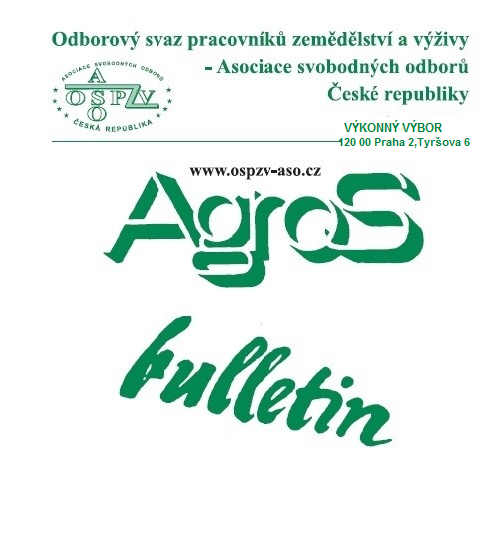 Číslo:     5/2023Z obsahu:Přehled opatření tzv. ozdravného balíčku schváleného vládou ČR Přehled hlavních chystaných změn v důchodechSporné navyšování cen energií některými dodavateli a možnosti obranyVývoj spotřebitelských cen v dubnu 2023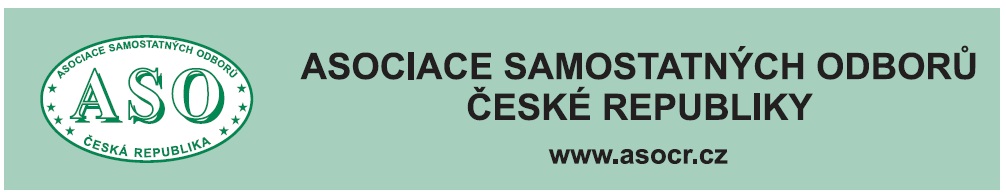 O  B  S  A  H	 Přehled opatření tzv. ozdravného balíčku 	 schváleného vládou ČR	str. 3 	 Přehled hlavních chystaných změn v důchodech 	 str.16 	 Vývoj spotřebitelských cen v dubnu 2023	str. 22	 Sporné navyšování cen energií některými	 dodavateli a možnosti obrany	str. 27  	 Otazníky kolem zvýšení minimální mzdy	 str. 31	  Zpracovala: Ing. Naděžda Pikierská, CSc.PŘEHLED OPATŘENÍ tzv. OZDRAVNÉHO BALÍČKUSCHVÁLENÉHO VLÁDOU ČRSnížení národních dotacíNávrh: Snížení národních dotačních titulů průřezově na většině ministerstev pro rok 2024 a 2025 v celkové výši 54,4 mil. Kč. Průmysl a obchod:  20 mld KčZemědělství:  10,2 mld KčDoprava:  6 mld KčMístní rozvoj:  2,8 mld KčŠkolství:  2 mld. KčOstatní dotace:  13,4 mld. KčOdůvodnění: Současná situace je nesystémová a nepřehledná. Vytratil se původní záměr dotací snižovat regionální či jiné nerovnosti (sociální, zdravotní, vzdělávací aj.). Postupně se z národních dotačních titulů stal byznys, který pokřivuje tržní prostředí, zejména v prospěch velkých firem. Počet národních dotačních titulů navíc neúměrně roste a s tím narůst i nákladná administrativa na jejich poskytování, což dlouhodobě potvrzují výroční zprávy Nejvyššího kontrolního úřadu. Klesá také efektivnost využívání národních dotací, které v mnoha případech udržují při životě projekty, které nejsou životaschopné a nemají reálný ekonomický smysl.   Snížení provozních výdajů o 5 % na každém rezortuNávrh: Snížení provozních výdajů o 5 % na každém rezortu.Odůvodnění: V souladu se strategií konsolidovat veřejné finance vláda sníží výdaje na provoz jednotlivých ministerstev a centrálních vládních institucí, čímž se demonstruje závazek začínat „sami u sebe“. Snížení objemu platů ve státní sféřeNávrh: Snížení objemu finančních prostředků na platy ve státní správě o 2 % v návaznosti na snižování agend státu, včetně organizačních složek státu a příspěvkových organizacích. Odůvodnění: Platy státních zaměstnanců představují stále se zvyšující pravidelný výdaj státního rozpočtu, pro rok 2024 se jeho celkový objem předpokládá zhruba ve výši 250 mld. Kč.Změny v oblasti FKSPNávrh: Snížení prostředků na Fond kulturních a sociálních potřeb (FKSP) o polovinu z 2 % na 1 %. Nově bude objem peněz na FKSP tvořen z objemu nákladů zúčtovaných na platy/mzdy. Polovina této částky by měla být určena na přispívání zaměstnavatele na produkty spoření na stáří.  Odůvodnění: V současné době je objem prostředků na FKSP stanoven ve výši 2 % z objemu prostředků na platy, což pro rok 2023 jen v regulovaných organizačních složkách státu a příspěvkových organizacích činí 5,2 mld, Kč. Pravidla pro využití FKSP jsou nejasně a složitě upravena ve vyhlášce o fondu kulturních a sociálních potřeb, která bude zrušena.Zrušení územních pracovišť Finanční správyNávrh: Zrušení 77 územních pracovišť finančních úřadů.Odůvodnění: Vláda zruší zejména pobočky finančních úřadů, které dle výsledků provedené analýzy MF a GFŘ byly veřejností využívány jen velmi omezeně nebo zajišťovaly minimální rozsah služeb pro občany, např. služby podatelny. Přijaté kroky umožní efektivnější řízení a optimalizaci vykonávaných agend.Náhrada platu při dočasné pracovní neschopnosti (karanténě) a její úhrada nově z limitu prostředků na platyNávrh: Zjednodušení procesu náhrady platu při dočasné pracovní neschopnosti. Nastaví se úhrada výdajů z limitu objemu prostředků na platy namísto současné praxe, kdy jsou tyto náhrady platu vypláceny z výdajového limitu mimo platovou oblast.Odůvodnění: V současnosti jsou náhrady platu při dočasné pracovní neschopnosti (karanténě) vypláceny z výdajových limitů stanovených mimo platovou oblast, přestože jiné náhrady platu (náhrady za dovolenou, při překážkách v práci atd.) jsou hrazeny z platového limitu.Změna podmínek vyplácení podpory v nezaměstnanostiNávrh: Zpřísnění podmínek pro přiznání nároku podpory v nezaměstnanosti v případě opakované evidence nezaměstnanosti, a to prodloužením doby důchodového pojištění nezbytného pro přiznání nároku na podporu v nezaměstnanosti.Odůvodnění: Z důvodu setrvale minimální dlouhodobé nezaměstnanosti v ČR není únosný způsob robustní podpory v nezaměstnanosti ve stávající podobě.Snížení státní podpory stavebního spoření u stávajících a nových smluvNávrh: snížení státní podpory stavebního spoření na max. 1 000 Kč/rok pro nové i stávající smlouvy.Zdůvodnění: Stavební spoření vzniklo v 90. letech minulého století v době, kdy ještě nefungoval hypoteční trh a byl to způsob, jak si mohli lidé spořit na bydlení. V posledních letech nicméně ztratilo svou původní funkci. Lidé navíc naspořené peníze používají zpravidla k jiným účelům než pro účely vlastního bydlení. Nově budou moci poskytovat produkt stavebního spoření také přímo banky a úvěry ze stavebního spoření se budou poskytovat zejména na realizaci energeticky úsporných opatření pro domácnosti.Ostatní úspory výdajůÚprava národního financování projektů EU: Snížení podílu spolufinancování z fondů EU zvýšením spoluúčasti konečných příjemců dotace.Zrušení kolkových známek jako platebního prostředku s přechodným obdobím, kdy bude ještě možné stávající kolky používat. S nárůstem elektronických plateb kartou a bezhotovostních převodů se jejich potřeba významně snížila, v minulosti navíc byla v souvislosti s jejich používáním indikována řada podvodů.Elektronizace příkazových bloků: Vláda provede od ledna 2025 elektronizaci pokutových bloků, které zjednoduší, zrychlí a zprůhlední procesy sankcionování. V současné době se využívají pro tzv. „blokové pokuty“ papírové tiskopisy, což představuje zbytnou administrativní zátěž.Integrace vymáhání pohledávek: Převzetí tzv. justičních pohledávek Celní správou, která již dnes spravuje pohledávky řady institucí. Agregace správy na jednom místě kromě úspor administrativních výdajů zvyšuje efektivitu vymáhání a je rovněž přívětivější ve vztahu k dlužníkovi, který má jen jednoho věřitele.Zvýšení ceny dálniční známky a její pravidelná valorizaceNávrh: Zvýšení ceny dálniční známky o 800 Kč z 1 500 na 2 300 Kč/rok. Zavedení nového pravidelného valorizačního schématu, které bude reflektovat výši inflace.Odůvodnění: Současná cena dálniční známky je platná již od roku 2012 a v důsledku vývoje cenové úrovně se propadla její reálná hodnota, jelikož jsou sazby dálničních známek nastaveny fixní částkou a vlivem růstu cenové hladiny jejich výše postupem času reálně klesá, je nutné jejich cenu pravidelně valorizovat. Ke zvýšení ceny dálniční známky bude docházet při kumulativní valorizaci, která umožní zvýšení ceny dálniční známky vždy v řádu celých stokorun.Zvýšení daně z příjmů právnických osobVláda navrhuje zvýšení daně z příjmů právnických osob z 19 % na 21 %. Současná sazba daně ve výši 19 % patří v srovnání s EU mezi nižší sazby a zvýšením na 21 % se přiblížíme k evropskému průměru. Navýšení sazby daně o 2 procentní body bude podle úpravy rozpočtového určení daní 100% příjmem státního rozpočtu.Zvýšení sazby nemocenského pojištění pro zaměstnanceNávrh: Znovuzavedení nemocenského pojištění zaměstnanců ve snížené výši 0,6 %.Odůvodnění: Snížení sazby nemocenského pojištění pro zaměstnance v roce 2009 bylo nesystémovým krokem, který tehdy kritizovali i sociální partneři a vedlo k nerovnováze systému nemocenského pojištění. Sazba nemocenského pojištění placená zaměstnavateli se v roce 2019 snížila z 2,3 % vyměřovacího základu na 2,1 % jako kompenzace za zrušení karenční doby. Díky tomuto kroku a zavedení dalších dávek nemocenského pojištění (např. zavedení a poté prodloužení otcovské či zavedení pečovatelské dovolené) vykazuje od roku 2019 účet nemocenského pojištění záporné saldo, v loňském roce zhruba -8 mld. Kč. Zavedením tohoto opatření se očekává vyrovnání bilance účtu.Sazbynemocenského	do 2008	2009 -	od 1.7.2019	od 2024pojištění (v %)		30.6.2019Zaměstnavatel	   3,3	   2,3	     2,1	    2,1Zaměstnanec	   1,1	   0	    0	    0,6Modelový příklad: Průměrná hrubá mzda za rok 2022 dle ČSÚ činí 40 353 Kč měsíčně, dopady na čistý příjem takového zaměstnance jsou 242 Kč měsíčně (0,6 %).Zvýšení daně z nemovitých věcí a zavedení pravidelné valorizaceNávrh: Zvýšení sazeb daně z nemovitých věcí až na dvojnásobek plně ve prospěch státního rozpočtu. Zavedení automatické valorizace daňové povinnosti podle inflace.Odůvodnění: V souladu s doporučeními z NERV vláda navrhuje zavést sazbě daně tzv státní koeficient ve výši 1, jehož inkaso bude 100% příjmem státu Do současnosti přitom bylo nastavení daně pro státní rozpočet ztrátové, neboť její správa, kterou vykonávají finanční úřady, stojí 1,2 mld. Kč ročně, zatímco inkaso bylo 100% příjmem obcí. Obecní rozpočty zavedení státního koeficientu rozpočtově nijak nepoškodí a bude jim nadále náležet dosavadní inkaso daně.Od roku 2025 dále vláda navrhuje zavést podle růstu inflace automatický valorizační mechanismus daně tzv. inflačním koeficientem. Tímto krokem se má předejít situaci, kdy uvalovaná daň v průběhu času reálně klesá (většina sazeb daně nevzrostla od roku 2010).Modelový příklad: V praxi to znamená, že uplatňuje-li obec místní koeficient ve výši 3, inkasuje trojnásobek základní sazby a zavedením státního koeficientu vzroste celková daň o třetinu. Ve většině případů, kdy obec uplatňuje pouze základní sazbu daně, tak dojde zavedením státního koeficientu ke zdvojnásobení daně, což zpravidla bude znamenat zvýšený výdaj majitele řádově ve stokorunách ročně. Například za průměrný sedmdesátimetrový byt v Praze 1 dnes majitel zaplatí cca 1 700 Kč ročně, nově bude platit cca 2 500 Kč. Za podobně velký byt v Brně zaplatí dnes majitel zhruba 600 Kč, nově to bude asi 1 200 Kč. V Ostravě a v Plzni se daň liší podle městské části. V obou městech může dosahovat až 770 Kč s tím, že nově to bude zhruba1 450 Kč.Mezinárodní srovnání: Daňové zatížení segmentu nemovitostí v ČR je dlouhodobě bagatelní, což dále zvýraznilo zrušení daně z nabytí nemovitých věcí v roce 2020. Podíl výnosu běžné daně z nemovitých věcí v ČR na celkovém daňovém výnosu za rok 2020 dosahoval podílu ve výši 0,6 %, což nás řadilo na 24. místo ze zemí EU. Zrušení a snížení daňových výjimekOmezení výjimek na dani z příjmů právnických osobVláda navrhuje omezující daňovou uznatelnost při nákupu osobních automobilů pro podnikatelské účely na první 2 miliony Kč z ceny vozu. Hlavním důvodem jsou časté situace, kdy si podnikatelé pořizují luxusní vozy k soukromému užívání, čímž se vytrácí původní záměr daňového zvýhodnění nákupu automobilů tzv. „na firmu“. Například v roce 2020 bylo 96 ze 101 nové registrovaných Ferrari v ČR registrováno na firmu. Fakticky se jedná o částečný návrat před rok 2007, kdy platilo v zákoně o dani z příjmů pro odpisování automobilů omezení ve výši 1,5 mil. Kč.Zrušení či snížení úlev na dani z příjmů fyzických osobS ohledem na negativní efekty daňové výjimky vláda navrhuje parametrické snížení slevy na dani na manželku, která se nově omezí výhradně na manžela/manželku pečující o dítě pouze do 3 let věku. Hlavním důvodem omezení je, že stávající nastavení výjimky odrazuje poplatníky od vstupu na trh práce a započetí významnější výdělečné činnosti, protože při překročení limitní hranice příjmů nárok na slevu zaniká.S ohledem na neplnění účelu daňové výjimky vláda navrhuje zrušení tzv. školkovného neboli slevy na dani za umístění dítěte do předškolního zařízení. Hlavním důvodem je, že benefit zpravidla uplatňují středně a vysokopříjmové skupiny obyvatel s dostatečně vysokým základem daně, zatímco ti nízkopříjmoví např. samoživitelé pracující na částečné úvazky, po uplatnění ostatních slev tuto podporu zpravidla pro nízký základ daně nevyužijí. Při sazbě DPFO 15 % odpovídá částka základní slevy na dani na poplatníka, tj. 30 840,- Kč ročně, základu daně ve výši 205 600 Kč. Přepočtem na měsíc jde o příjem na úrovni minimální mzdy. Pro tyto nízkopříjmové skupiny poplatníků tedy školkovné žádnou výhodou není, protože si ho vzhledem k nízké dani nemohou uplatnit. Školkovné je proto dobrým příkladem toho, že daňové nástroje nejsou vždy nejvhodnějším nástrojem realizace sociální politiky. Vláda počítá s tím, že současně dojde ke zvýšení kapacity předškolních zařízení.  S ohledem na negativní efekty daňové výjimky vláda navrhuje zrušit slevu na dani na studenta. Hlavním důvodem je nízká efektivita vůči klasickým studentům, kterým by v principu postačovala standardní sleva na poplatníka, která plně eliminuje zdanění u výdělku 205 600 Kč ročně což odpovídá průměrnému měsíčnímu přivýdělku ve výši cca 17 100 Kč. Tj. dodatečnou slevu na studenta využijí jen ti studenti, kteří vydělávají částky větší, naopak slabě finančně saturovaní studenti tuto slevu nevyužijí vůbec. Do okruhu uživatelů pak budou patřit mimo jiné i osoby, které mají status studenta jen formálně (tj. sice jsou k studiu zapsaní, ale vzdělávací zařízení již nenavštěvují). Vláda navrhuje zrušení osvobození nepeněžních benefitů zaměstnancům, neboť jde o selektivní daňovou výjimku, kterou efektivněji uplatňují větší zaměstnavatelé. U malých firem či živnostníků s malým počtem zaměstnanců není totiž efektivní administrovat tyto daňové benefity tak, aby byly využity naplno. Některá nepeněžní plnění jsou navíc dnes osvobozena od daně do limitu 20 000 Kč/rok, zatímco jiná (např. sportovní a kulturní akce) jsou „bez limitu“ osvobozena, tj. je vytvořen prostor pro poskytování nepeněžních plnění vysoké hodnoty, které pochopitelně nečerpají průměrně placení zaměstnanci.S ohledem na neplnění účelu daňové výjimky vláda navrhuje zrušení osvobození nadlimitních stravenek. Ty dnes na rozdíl od stravenkového  paušálu mohou být poskytovány bez limitu, čímž mohou tyto stravovací benefity činit řádově i tisíce korun denně (tzv. manažerské stravenky). V souvislosti s tím dojde i k úpravě stravovacího paušálu tak, aby ho mohly adekvátně čerpat i osoby na delších pracovních směnách.V souladu s principy ochrany veřejného zdraví a bojem se závislostmi vláda navrhuje snížit limit pro osvobození příjmů z tombol a hazardních her, a to ze stávajícího 1 mil. Kč na 50 000 Kč. Úplné zrušení tohoto osvobození by již nebylo produktivní, neboť by znamenalo výraznou dodatečnou administrativní zátěž pro stát, kdy by každý hráč musel podávat daňové přiznání a v něm dokládat nejen své příjmy, ale i výdaje (tj. každé „zatočení“ v automatu).Vláda navrhuje zrušení odpočtu za členské příspěvky odborům, jde o vysoce selektivní výjimku. Mnozí lidé jsou členy různých neziskových organizací – např. výchova a vzdělávání mládeže, sport apod. a žádný odpočet od základu daně uplatnit nemohou. Je tedy obtížné zdůvodnit, proč právě jen tento jeden neziskový subjekt má právo na toto zvýhodnění.Další změny v daňových výjimkách bez významného dopadu na státní rozpočetZrušení osvobození náhrady za vyvlastnění, které bude nově ve stejném daňovém režimu jako prodej majetku.Zrušení zvláštního daňového režimu pro plat prezidenta republiky, který bude nově standardně daněn jako příjem zaměstnance. Renta bude navázána na vývoj platu ústavních činitelů.Zrušení daňové uznatelnosti tichého vína jako daru do 500 Kč na reprezentaci.Zrušení odpočtu úhrad za zkoušky ověřující výsledky dalšího vzdělávání.Zrušení osvobození mzdového vyrovnání v hornictví a odstupného horníkům.Sjednocení selektivních výjimek do obecného neúčelového limitu do 50 tisíc Kč ročně.Zrušení či snížení výjimek u spotřebních daní z minerálních olejůS ohledem na snížení cen nafty pro řidiče schválila vláda rychlejší návrat spotřební daně z motorové nafty zpět na původní úroveň před invazí Ruska na Ukrajinu dříve než k 1. 1. 2024, a to konkrétně od prvního dne měsíce po účinnosti novely. Snížení daně o 1,50 Kč/l na minimum dané evropskou směrnicí bylo v minulém roce dočasně přijato s cílem zmírnit dopady vysokých cen pohonných hmot a přispět k zajištění konkurenceschopnosti českých autodopravců.Vláda navrhuje zrušit osvobození leteckých pohonných hmot (letecký benzín, kerosen) od spotřební daně u vnitrostátních letů. Stávající směrnice EU obsahuje povinné osvobození tryskového paliva v rámci mezinárodní přepravy a přepravy uvnitř EU. Aktuálně probíhá revize této směrnice na úrovni EU.Vláda navrhuje stanovit vratky za tzv. zelenou naftu podle normativů, čímž odpadne podnikatelům povinnost vést evidence skutečné spotřeby minerálních olejů a dojde tak k výraznému snížení administrativy na straně podnikatelů i státu. Zelenou naftou se zde rozumí nárok zemědělců na vrácení části spotřební daně z minerálních olejů spotřebovaných pro zemědělskou prvovýrobu (vyjma rybníkářství).Vláda navrhuje zrušit vratku spotřební daně z minerálních olejů spotřebovaných v mineralogických a metalurgických procesech.Zrušení výjimek u energetických daníVláda navrhuje zrušit osvobození metalurgických a mineralogických procesů od daně ze zemního plynu a některých dalších plynů, daně  z pevných paliv a daně z elektřiny.Úprava odvodové zátěže OSVČNávrh: Zvýšení odvodové zátěže OSVČ.Odůvodnění: V souladu s doporučeními z NERV a radou dalších ekonomických expertů vláda navrhuje zvýšení odvodů OSVČ. Konkrétně se navrhuje zvýšit v letech 2024-2026 minimální vyměřovací základ pojistného na sociální pojištění OSVČ z 25 % na 40 % průměrné mzdy, tj. o 5 procentních bodů ročně, a tím přiblížit minimální vyměřovací základ na úroveň minimální mzdy. Zároveň se navrhuje, aby OSVČ platily pojistné nejméně z 55 % namísto současných 50 % základu daně. Zdaněny jsou obě skupiny (zaměstnanci i OSVČ) stejně sazbou daně 15 % pro základ daně do 36násobku průměrné mzdy a 23 % pro část základu daně přesahujícího 36násobek průměrné mzdy. U zaměstnanců je základem daně tzv. hrubá mzda, u OSVČ je pak základem daně rozdíl mezi příjmy a výdaji.Zvýšení daně z tabákových výrobků a zahřívaného tabáku a zavedení daně z alternativních výrobkůNávrh: Pravidelné zvýšení spotřební daně z cigaret, tabáku na kouření, doutníků a cigarillos o + 10 % v roce 2024 a o + 5 % v každém roce 2025-2027. Pravidelné zvýšení daně u zahřívaného tabáku o 15 % v každém roce 2024-2027. Zavedení nové spotřební daně z nikotinových sáčků a náplní do e-cigaret.Odůvodnění: V souladu s principy ochrany veřejného zdraví, bojem se závislostmi a doporučeními z NERV vláda navrhuje pokračovat v postupném 4letém zvyšování spotřební daně na tyto výrobky po roce 2023, kdy končí nastavený tříletý harmonogram růstu sazeb. Rychlejší růst sazeb u zahřívaného tabáku sleduje vývoj v okolních zemích a odborníky doporučované přiblížení zdanění zahřívaného tabáku k cigaretám. Aktuálně představuje daňové zatížení náplně zahřívaného tabáku zhruba 21 % daně z kusu cigaret, v roce 2024 by měl být tento poměr na úrovni 29 %. Mechanismus nové spotřební daně z nikotinových sáčků a náplní do e-cigaret vychází z pracovní verze novely evropské tabákové směrnice, která zavede regulaci těchto produktů obsahujících nikotin včetně EU minimálních sazeb. Zdanění tabáku do vodních dýmek se navrhuje upravit tak, aby podstatná část nákupu ke spotřebě v ČR nebyla realizována v zahraničí (čistě z důvodu vysoké daně).Mezinárodní srovnání: Nejvyšší minimální sazba spotřební daně z cigaret je v Německu (177 EUR/1 000 ks), dále v Rakousku (158 EUR), v České republice (144 EUR), na Slovensku (132 EUR) a na posledním místě v Polsku (107 EUR). Polsko uplatňuje v letech 2023-2026 víceletý plán navyšování sazeb ze všech tabákových výrobků v výši 10 % ročně. K mírnému navyšování v posledním roce přistoupily všechny okolní země s výjimkou Rakouska.Zvýšení daně z hazardních her a změna rozpočtového určení daně z hazardních herNávrh: Zvýšení druhé sazby daně z hazardních her z 23 % na 30 %.Odůvodnění: V souladu s principy ochrany veřejného zdraví a bojem se závislostmi vláda navrhuje druhou sazbu 23 % uplatňovanou aktuálně u živých her (např. kostky, karty, ruleta), binga, kusových sázek (sázky na výsledek, live sázky), totalizátorových her (dostihy), tombol a turnajů malého rozsahu (poker) zvýšit na 30 %. Vláda současně navrhuje ponechat základní sazbu 35 % uplatňovanou aktuálně u loterií a technických her ve stávající výši. U technických her jsou důvodem rizika plynoucí z překročení vrcholu tzv. Lafferovy křivky, kdy další navýšení daně už kvůli rozšíření šedé ekonomiky negeneruje dodatečný přínos pro státní rozpočet. Návrh dále řeší zásadní neproporcionalitu, kdy výnos daně z technických her (jak land-based, tak na internetu), doposud plyne na úkor ostatních obcí pouze vybrané skupině obcí, které na svém území mají povolené technické hry, což je zejména u technické hry na internetu bezdůvodné. Dopady hraní na internetu u všech typů her totiž v principu nejsou vázány na místo, kde má hazardní společnost provozovnu/sídlo. Z tohoto důvodu vláda navrhuje změnu rozpočtového určení daní tak, že výnos ze všech online hazardních her bude nově 100% příjmem státního rozpočtu a současně výnos ze všech land-based hazardních  her bude nově 65% příjmem obcí a 35% příjmem státního rozpočtu.Posun prahu 23% daně z příjmu fyzických osob ze čtyřnásobku na trojnásobek průměrné mzdyNávrh: Pásmo příjmů, v rámci kterého se platí 23% sazba daně, bude namísto 4-násobku průměrné mzdy začínat na 3-násobku průměrné mzdy.Odůvodnění: Rozšiřuje se tím množina vysokopříjmových, kteří platí 23% sazbu daně z příjmů. Jde o solidární krok, aby se i vysokopříjmoví zaměstnanci více podíleli na konsolidaci veřejných financí.Modelový příklad: V současnosti zaměstnanec platí 23% daň z příjmů, které přesahují částku 161 300 Kč. Do této sumy platí 15% daň. Nově bude tato částka zhruba ve výši 121 000 Kč (uvedené částky jsou aktuální pro rok 2023 a pravidelně se valorizují v návaznosti na růst průměrné mzdy.Zastropování úlev z odvodů pro dohody o provedení práceNávrh: Nově se stanoví dva limity pro vznik účasti na pojištění zaměstnance, který pracuje na základě DPP (a tím i limity pro placení pojistného na sociální zabezpečení):první limit bude stanoven pro DPP u jednoho zaměstnavatele, a to ve výši 25 % průměrné mzdy adruhý limit (vyšší) bude stanoven pro vznik účasti na pojištění při souběhu více DPP u více zaměstnavatelů, a to ve výši 40 % průměrné mzdy.Pokud zaměstnanec překročí jeden či druhý limit, bude již odvedeno také pojistné. Abys opatření mohlo být kontrolováno, bude zavedena evidence všech DPP a příjmů z těchto dohod.Odůvodnění: Vláda chce vyřešit současnou nepříznivou situaci, kdy jsou dohody o provedení práce namísto příležitostného zaměstnání jediným a častým zdrojem příjmu některých zaměstnanců. Dané osoby nejsou díky tomu důchodově pojištěné, tj. po skončení práceschopnosti nemají buď vůbec nárok na starobní důchod, anebo jen velmi malý, což se odráží v čerpání dávek státní sociální podpory.Příčinou této situace je především výjimka v oblasti sociálního a zdravotního pojistného, kdy se z DPP do 10 000 Kč u jednoho zaměstnavatele neplatí pojistné. Tímto způsobem však lze být nyní zaměstnán u více zaměstnavatelů najednou a dochází tak ke kumulaci dohod. Následně tak takový zaměstnanec neplatí pojistné odvody i z poměrně velkých měsíčních příjmů. Zvýšení daně z lihuNávrh: Zvýšení spotřební daně z lihu o + 10 % v roce 2024 a o + 5 % v každém roce 2025-2027.Odůvodnění: V souladu s principy ochrany veřejného zdraví, bojem se závislostmi a doporučeními z NERV vláda navrhuje nastavit čtyřletý harmonogram růstu sazeb spotřební daně z lihu po vzoru navrženého zdanění u tabákových výrobků. Čtyřletý harmonogram zvyšování sazeb přinese transparentní plán pro obě odvětví a svým přesahem přes volební stávající období této vlády nebude ovlivněn volebním cyklem. Na základě trvalé výjimky dojednané v EU se bude nadále uplatňovat poloviční sazba u produktů z pěstitelského pálení pro vlastní spotřebu.Mezinárodní srovnání: Ve srovnání s okolními zeměmi má ČR aktuálně nižší zdanění lihu než Polsko a Slovensko a jsme tak na úrovni Německa.Zvýšení poplatků za dobývání nerostůV souladu s programovým prohlášením vláda navrhuje navýšení úhrady za dobývání nerostů. Dosavadní systém stanovení výše úhrad z vytěženého množství a sazby dle typu nerostu zůstává zachován, upravuje se pouze výše podílu sazby k referenční ceně u uhlí o 3 %, u stavebních surovin o 2 % a u silikátových a ostatních surovin o 1 %.Omezení osvobození při prodeji cenných papírů a podílů v obchodních společnostechNávrh: Ponechává se současné osvobození příjmů z prodeje cenných papírů od zdanění z příjmů fyzických osob do výše 100 000 Kč za zdaňovací období a zároveň se nově ohraničuje osvobození příjmu z prodeje cenného papíru/podílu ve společnosti při splnění časového testu 3 roky, resp. 5 let mezi nabytím a prodejem na 40 000 000 Kč na poplatníka jako dostatečný limit pro prodeje podílů ve start-upech a rodinných firmách. Odůvodnění: Původní záměr snížit administrativu malým akcionářům se vytratil, nyní je možné skrze tento nástroj účinně optimalizovat daňovou zátěž fyzických osob.Redukce sazeb DPH a snížení daněNávrh: Redukce počtu sazeb DPH na základní 21 % a sníženou 12 %. Přesunutí vybraného zboží a služeb ze snížené do základní sazby DPH.Odůvodnění: V souladu s doporučeními z NERV a řadou dalších ekonomických expertů vláda navrhuje zjednodušit systém DPH sjednocením dvou snížených sazeb (15 % a 10 %) do jedné společné ve výši 12 %. Opatření povede k vyšší efektivnosti a transparentnosti systému DPH, omezení příležitosti k daňové optimalizaci a v neposlední řadě k odstranění absurdit jako v případě aplikace tří různých sazeb DPH u točeného piva. Sjednocením snížených sazeb DPH ve výši 12 % vláda současně snižuje DPH (a tím i inkaso státního rozpočtu) u řady aktuálně citlivého zboží a služeb, jako např. u potravin bez nápojů, vybraných léků či farmaceutických výrobků, stavebních prací, dětských autosedaček nebo pohřebních služeb. Speciální položkou jsou knihy, které vláda navrhuje DPH vůbec nezatěžovat a aplikovat nulovou sazbu. Naopak položky bez prokazatelného sociálního či zdravotního významu, které byly zařazeny do snížené sazby minulou vládou v reakci na skutečnosti, které již pominuly (covidová krize, povinnost EET), navrhuje vláda přesunout do základní sazby DPH, Konkrétně se jedná o kadeřnické a holičské služby, točené pivo, služby autorů a umělců, sběr, přeprava a skládkování komunálního odpadu, oprav obuvi, kožených výrobků a kol, úklidové práce, palivové dřevo, noviny. Ostatní položky z některé ze dvou snížených sazeb zůstávají ve sjednocené snížené sazbě 12 %. Ze základní do snížené sazby DPH se přesouvá pouze příležitostná hromadná autobusová doprava osob. Rozpočtově negativní souhrnný dopad všech navržených úprav systému DPH vytváří současně protiinflační stimul.Zdroj: Příloha tiskové zprávy k Ozdravnému balíčku 2024/2025PŘEHLED HLAVNÍCH CHYSTANÝCH ZMĚN V DŮCHODECHVláda na tiskové konferenci k prezentaci úsporného balíčku představila také balíček změn v důchodech. Chystané změny v důchodech se dotknou lidí, kteří již v penzi jsou i těch, kteří do ní teprve půjdou.Úprava pravidelné valorizace     Vláda plánuje vrátit se k valorizačnímu vzorci, který platil před rokem 2018. Zatímco nyní pravidelná valorizace navyšuje důchody o inflaci a polovinu růstu reálných mezd, nově má platit, že se budou na začátku roku penze zvyšovat o inflaci a 1/3 růstu reálných mezd.     Změní se i pravidla pro mimořádnou valorizaci. Ta ty se měla v budoucnu vyplácet jako dočasný mimořádný příspěvek.Větší krácení důchodu za předčasnost     Přísnější přístup vláda plánuje v oblasti předčasných penzí. V současnosti je možné odejít do předčasné penze v určitých případech i pět let před dosažením důchodového věku. Nově do předčasného důchodu budou moci odejít jen ti, kteří dosáhnou věku o 3 roky nižšího, než je standardní věk odchodu do důchodu. Zároveň budou muset mít nastřádanou dobu pojištění alespoň v délce 40 let.     Dále se zvýší i koeficient krácení penze za předčasnost. Nově má platit, že se procentní výměra pokrátí o 1,5 % bez ohledu na míru předčasnosti (tedy od 1. do 720. dne).     Zároveň bude v období od přiznání předčasného důchodu do doby dosažení důchodového věku omezena i valorizace procentní výměry důchodu.     Zaměstnanci, především ti těžce manuálně pracující, kteří odpracovali 45 let, budou mít možnost odejít do předčasného důchodu za výhodnějších podmínek, uvedl ministr práce a sociálních věcí Marian Jurečka a dodal, že lidé, kteří prokazatelně vykonávají náročnou profesi, kde není možné eliminovat možná rizika speciálními pomůckami, budou mít možnost odejít do důchodu dříve.     Při předčasném odchodu do důchodu se trvale snižuje výše důchodu. Dnes se za každých 90 dnů předčasnosti důchod sníží přibližně o 300 Kč. Při odchodu o 2 roky dříve jde podle ministra práce a sociálních věcí asi o 1420 Kč. Nově bude po odpracování 45 let při odchodu do předčasného důchodu toto krácení jen poloviční (/tedy přibližně o 710 Kč).Více osob pod nálepkou náročné profese     Mezi náročné profese řadíme např. práce s vysoce nebezpečnými látkami, práce v extrémním horku či velkém hluku nebo práce v nadměrně prašném prostředí.     Opatření, které navazuje na dříve přijaté změny týkající se zdravotnických záchranářů, sníží důchodový věk za dobu odpracovanou v náročné profesi u osob ze 3. a 4. kategorie podle zákona o ochraně veřejného zdraví vystavených na pracovišti vybraným rizikům, která nelze eliminovat ochrannými pomůckami. U těchto profesí také bude zvýšena sazba pojistného důchodového pojištění o 5 % a také v období od sníženého důchodového věku do doby standardního důchodového věku nebude zvyšován důchod za výkon výdělečné činnosti.Postupné zvyšování věku odchodu do důchodu     Úprava důchodového věku nad současných 65 let se od roku 2031 dotkne osob narozených po roce 1965. Hranice věku pro odchod do penze se má nově navázat na věk dožití. Pokud z dat Českého statistického úřadu vyplyne, že se doba dožití prodloužila, upraví se i důchodový věk tak, abychom (/teoreticky) mohli strávit v důchodu podle ministra Jurečky aspoň 21 let (Ministerstvo práce a sociálních věcí na webu uvádí 21,5).Změny ve výpočtu nových penzí     Aby průměrné nové důchody nerostly rychleji než průměrná mzda, budou postupně v průběhu let 2026-2035 upraveny parametry výpočtu nových důchodů, aby došlo ke zpomalení jejich meziročního nárůstu. Úprava parametrů má spočívat:v postupném snižování zápočtu příjmů do první redukční hranice (44 % průměrné mzdy) do výpočtového základu. Zápočet 100 % těchto příjmů se o několik procent sníží,v postupném snižování procenta zápočtu výpočtového základu. Současný zápočet 1,5 % za každý rok pojištění se sníží o několik setin procenta.     Bude se jednat o zpomalení růstu nových důchodů o 150 až 200 Kč ročně. Ministr Jurečka na vládní tiskové konferenci uvedl, že zatímco podle současných parametrů by důchody v příštích deseti letech vzrostly zhruba o 12 tis. Kč, v důsledku těchto úprav vzrostou zhruba o 10 tis. Kč.Rodičovský vyměřovací základ     Pro výpočet důchodu za dobu, kdy rodič pečuje o malé dítě (maximálně ale do 4 let) se dnes používá individuální průměrný výdělek za dobu jeho pracovní aktivity. Nově by se místo toho vycházelo z aktuální průměrné mzdy v ČR v daném roce, což by mělo pomoci hlavně matkám s nižšími příjmy. Při zavedení tohoto opatření by se mohlo průměrné zvýšení důchodu pečujících pohybovat v několik stovkách korun měsíčně, odhaduje ministr.     Pokud byste nastoupili do práce dříve, než dítě dosáhne 4 let, odvody z výdělku by se počítaly navíc. Opatření má tedy zároveň motivovat pečujícího pracovat už při péči o malé dítě. Podle ministra by ale zároveň měla zůstat i možnost zvolit st současný výpočet, který je výhodnější pro pečující rodiče s vysokými příjmy. Opatření by se kromě pečujících o dítě do 4 let týkalo také osob, které pečují o své nemohoucí blízké.     Fiktivní vyměřovací základ je jednoznačně pozitivní opatření pro rodiče dětí a pečující osoby, kteří jsou ve výměře starobního důchodu „trestáni“ za to, že se místo kariéry věnovali výchově dětí do 4 let nebo pečovali o osobu blízkou. Změnou metodiky bude jejich vyměřovací základ za tuto dobu vyšší, a proto se výpadek v jejich kariéře nebude tolik odrážet ve výši důchodu, okomentovala jedno z opatření ekonomka Danuše Nerudová, která tuto uměnu prosazovala už jako šéfka bývalé Důchodové komise.     Stát také plánuje větší podporu třetího pilíře důchodového systému prostřednictvím změn v daňové podpoře a změn u státních příspěvků.Sdílení důchodových nároků mezi manželi     Manželé by měli získat možnost se dohodnout, že jejich odvody sociálního pojištění budou za dobu trvání manželství započítané společně. V takovém případě by jim byl zpravidla vyměřen stejný, nebo velmi podobný důchod. Opatření by bylo dobrovolné, o rozpočítání by bylo možné žádat i zpětně při odchodu do penze.Prodloužení nároku na vdovský/vdovecký důchod     Vdovský/vdovecký důchod se nyní vyplácí standardně po dobu jednoho roku od smrti manžela/manželky. Po uplynutí této doby pokračuje výplata, jen pokud:pozůstalá osoba se stará o nezaopatřené dítě nebo pečuje o dítě, příp. o svého rodiče nebo o rodiče zemřelého manžela/ky (tchána, tchyni), kteří jsou závislí na jeho/její pomoci ve stupni II, III, nebo IV,je sám/sama v invalidním důchodu ve III. stupni,dosáhl/a důchodového věku.     V případě, že nyní vdovec či vdova po roce ztratí na tento pozůstalostní důchod nárok, může dojít k jeho obnovení v případě, že výše uvedené podmínky nastanou do dvou let od zániku na tuto penzi. Nově se má toto období pro obnovení nároku prodloužit na 5 let po skončení předchozí výplaty. Změna se týká lidí, kteří pobírají tento pozůstalostní důchod už během pracovní kariéry. Ti, kteří ho pobírají v seniorském věku souběžně se starobním důchodem, totiž o nic nepřijdou.Navýšení odvodů na důchodové pojištění pro OSVČ     Ministr Jurečka uvedl, že 60 % OSVČ platí na důchodové pojištění jen minimální zálohy (tedy zálohy odvozené z minimálního vyměřovacího základu). Protože si ministr práce a sociálních věcí dělá starosti o budoucí výši důchodu takových osob, plánuje postupně během tří let navýšit tento minimální vyměřovací základ na úroveň 40 % průměrné mzdy, tedy zhruba na úroveň minimální mzdy (nyní 17 300 Kč).     Při současných číslech by vzrostla minimální záloha ze současných 2944 Kč na úroveň kolem 5 tis. Kč. Opatření, které má odvody k této úrovni navyšovat postupně každý rok asi o 600 Kč, dopadne nejtvrději na OSVČ s nízkými příjmy, kterým velmi výrazně vzroste měsíční záloha na důchodové pojištění.     Ministr dále navrhl, aby OSVČ platily pojistné nejméně z 55 % základu daně namísto současných 50 %. Toto je nakonec odlehčená verze původní myšlenky, kdy chtěl Jurečka stanovit podíl ze základu daně na 70 %. Ministr tak paradoxně zmírnil opatření, které by dolehlo jen na OSVČ s vyššími příjmy, zatímco změnu, která výrazněji ubere z peněženek podnikatelům s nižšími příjmy, ponechal v celé své tvrdosti.     Proti navrhované změně se vymezila Asociace malých a středních podniků a živnostníků ČR. Navrhované změny naruší křehkou rovnováhu mezi odvodovou stránkou věci na jedné misce vah a břemenem spojeným s podnikáním na druhé. Oni totiž podnikatelé (OSVČ) na penězích, které jim stát nesebere, „nesedí“. A už vůbec je nevyvádějí pomocí dividend a dalších nástrojů do zahraničí, jak se stalo v určitých sektorech běžné. Živnostník bude utrácet doma, a pomůže tak vlastní ekonomice, uvedli zástupci Asociace a připomněli, že OSVĆ na rozdíl od zaměstnance nemá nárok například na stravenky, daňovou uznatelnost odvodů nebo proplácení dnů dovolené apod.Omezení kumulace dohod o provedení práce     Dále chce ministr práce a sociálních věcí bojovat proti kumulaci dohod o provedení práce (DPP). Dohody o provedení práce mají poskytovat zaměstnancům doplňkový příjem, jejich počet a objem mzdových prostředků z DPP však rychle roste a již jsou využívány některými skupinami obyvatel jako hlavní zdroj příjmu. Státu tak uchází vysoké objemy pojistného a někteří pracovníci na dohody pak nezískávají potřebnou pojištěnou dobu pro nárok na důchod.     Limit měsíčního příjmu, kdy z této dohody není nutné platit pojištění, zůstane u jednoho zaměstnavatele zachován. Nově se ale bude na výdělek z DPP pohlížet jako na jeden celek, nehledě na to, že pochází z dohod od více zaměstnavatelů.     Bude zaveden druhý kumulativní limit příjmu zaměstnance ze všech DPP (od více zaměstnavatelů) a při jeho překročení se bude z celého příjmu platit odvod pojištění, dodal ministr.     Zaměstnavatelé tak budou muset hlásit České správě sociálního zabezpečení všechny zaměstnance pracující na DPP, aby úřad mohl vyhodnocovat souběhy dohod u více zaměstnavatelů a identifikovat případy, kdy nejsou dohody využívány jen k doplňkovému příjmu.Vyšší garantovaný důchod     Každý, kdo získá dobu pojištění v délce 35 let a dosáhne důchodového věku, má nárok na minimální výši důchodu. Základní výměra ve výši 10 % průměrné mzdy zůstane zachována. Zároveň bude ale zvýšena minimální procentní výměra ze 770 Kč na 10 % průměrné mzdy. Nově by tedy letošní minimální důchod měl vyjít na 8080 Kč. Podle současných pravidel přitom činí 4810 Kč.     Opatření podle ministra práce a sociálních věcí cílí na podporu důchodců s nejnižšími penzemi, kteří většinu života pracovali nebo pečovali o někoho jiného, ale měli velmi nízké příjmy.Státní příspěvek u penzijního spoření pouze v rámci renty     Podle ministra práce a sociálních věcí Mariana Jurečky totiž střadatelé zneužívají státní podporu tím, že celou částku většinou vyberou najednou a peníze včetně státní podpory použijí například na dovolenou.     Ministr chce proto změnit podmínky penzijního spoření v tom smyslu, že státní podpora bude dostupná pouze těm, kteří si peníze budou vybírat formou renty v průběhu 10 let, nebo budou investovat naspořené peníze do bydlení. „Chci, aby tam byla garance, že státní příspěvek bude, když si rentu člověk bude vybírat postupně. Budu dbát na to, aby se to ve druhém čtení takto upravilo“, upřesnil ministr.     A jak hodnotí nový návrh samotné penzijní společnosti? Podpořit čerpání rentou oproti jednorázovému výběru je podle nich smysluplné. Stát vkládá do penzijního spoření své peníze, a proto má právo říct, jak bude s jeho příspěvky nakládáno.     Již nyní stát jednorázové výběry naspořené penzijní částky znevýhodňuje vyšším zdaněním. Potenciálně dále zpřísnit podmínky, za nichž mohou klienti naspořenou penzi jednorázově vybrat, považují za možná smysluplnější, než paušálně zakázat jednorázový výběr jako takový. Mohou totiž existovat situace, kdy je pro finanční zdraví klienta výhodnější vybrat naspořenou částku jednorázově a část z ní například dále investovat. Zároveň by bylo dobré, aby podmínky pro jednorázový výběr u státem podporovaných penzijních produktů byly vždy stejné, řekl Aleš Poklop, předseda představenstva Penzijní společnosti České spořitelny.Zdroj:  Měšec.cz, Podnikatel.czVÝVOJ SPOTŘEBITELSKÝCH CEN V DUBNU 2023Spotřebitelské ceny meziměsíčně klesly o 0,2 %. Tento vývoj byl ovlivněn zejména nižšími cenami v oddíle potraviny a nealkoholické nápoje. Meziročně vzrostly spotřebitelské ceny v dubnu o 12,7 %, což bylo o 2,3 procentního bodu méně než v březnu.Meziměsíční srovnání     Meziměsíčně klesly spotřebitelské ceny v dubnu o 0,2 %. V oddíle potraviny a nealkoholické nápoje byly nižší zejména ceny zeleniny o 5,0 %, vajec o 12,9 %, polotučného trvanlivého mléka o 12,3 %, nealkoholických nápojů o 2,3 %, olejů a tuků o 2,6 %, drůbeže o 1,5 %, uzenin o 0,9 % a cukru o 4,0 %. V oddíle rekreace a kultura klesly ceny dovolených s komplexními službami o 5,9 %. Pokles cen v oddíle alkoholické nápoje, tabák byl ovlivněn nižšími cenami lihovin o 3,0 % a vína o 3,1 %.     Na meziměsíční zvyšování celkové úrovně spotřebitelských cen působil v dubnu především růst cen v oddíle bytové vybavení, zařízení domácnosti, kde se zvýšily zejména ceny zboží a služeb pro běžnou údržbu domácnosti o 3,7 %. V oddíle stravování a ubytování vzrostly ceny stravovacích služeb o 0,7 % a ubytovacích služeb o 2,2 %. Z potravin byly vyšší zejména ceny brambor o 12,5 % a vepřového masa o 1,9 %.     Ceny zboží úhrnem klesly o 0,3 %, zatímco ceny služeb o 0,1 % vzrostly.Meziroční srovnání     Meziročně vzrostly spotřebitelské ceny v dubnu o 12,7 %, což bylo o 2,3 procentního bodu méně než v březnu. Toto zpomalení meziročního cenového růstu bylo ovlivněno zejména cenami v oddíle potraviny a nealkoholické nápoje a v oddíle bydlení. V potravinách zmírnila svůj cenový růst většina položek spotřebního koše. Ceny mouky byly v dubu vyšší o 6,3 % (v březnu o 32,6 %), masa o 12,7 % (v březnu o 22,7 %), polotučného trvanlivého mléka o 10,2 % (v březnu o 45,2 %), vajec o 41,2 % (v březnu o 75,5 %), olejů a tuků o 10,5 % (v březnu o 16,1 %), zeleniny o 18,3 % (v březnu o 29,9 %) a cukru o 60,9 % (v březnu o 97,6 %). V oddíle bydlení v dubnu zpomalily svůj meziroční růst ceny elektřiny na 24,8 % (v březnu 29,6 %), zemního plynu na 53,1 % (v březnu 60,0 %) a tepla a teplé vody na 40,9 % (v březnu 44,6 %).     Na meziroční růst cenové hladiny měly v dubnu největší vliv ceny v oddíle bydlení, kde kromě nákladů vlastnického bydlení vzrostly ceny nájemného z bytu o 6,9 %, výrobků a služeb pro běžnou údržbu bytu o 14,2 %, vodného o 16,3 %, stočného o 30,3 % a tuhých paliv o 47,6 %. Další v pořadí vlivu byly ceny v oddíle potraviny a nealkoholické nápoje (nárůst o 17,3 %). V oddíle rekreace a kultura vzrostly ceny dovolených s komplexními službami o 20,0 %. V oddíle stravování a ubytování se zvýšily ceny stravovacích služeb o 17,6 % a ceny ubytovacích služeb o 17,4 %. Na meziroční snižování cenové hladiny působily v dubnu ceny v oddíle doprava zejména vlivem cen pohonných hmot, které byly meziročně nižší o 16,7 %.     Náklady vlastnického bydlení (imputované nájemné) se zvýšily o 4,9 % (v březnu o 6,8 %) zejména v důsledku růstu cen stavebních prací a stavebních materiálů. Úhrnný index spotřebitelských cen bez započtení nákladů vlastnického bydlení byl 113,8 %.     Ceny zboží úhrnem vzrostly o 14,5 % a ceny služeb o 10,1 %.     Míra inflace vyjádřená přírůstkem průměrného indexu spotřebitelských cen za posledních 12 měsíců proti průměru předchozích 12 měsíců byla v dubnu 16,2 % (v březnu 16,4 %).     Hladina bazického indexu spotřebitelských cen k základnímu období průměr roku 2015 v dubnu byla 147,2 % (v březnu 147,5 %).Harmonizovaný index spotřebitelských cen (HICP)Podle předběžných výpočtů klesl v dubnu HICP v Česku meziměsíčně o 0,1 % a meziročně vzrostl o 14,3 % (v březnu o 16,5 %). Podle bleskových odhadů Eurostatu byla meziroční změna HICP v dubnu 2023 za Eurozónu 7,0 % (v březnu 6,9 %), na Slovensku 14,0 % a v Německu 7,6 %. Nejvyšší byla v dubnu v Lotyšsku (15,0 %). Podle předběžných údajů Eurostatu byla meziroční změna HICP 27 členských zemí EU v březnu 8,3 %, což bylo o 1,6 procentního bodu méně než v únoru. Nejvíce ceny v březnu meziročně vzrostly v Maďarsku (o 25,5 %) a nejméně v Lucembursku (o 2,9 %). Zdroj: Český statistický úřadVývoj spotřebitelských cenOddíl	Předchozí	Stejné období předchozího	Míra	měsíc=100                 roku=100		inflace		02/23	03/23	04/23___________________________________________________________________________Úhrn	  99,8	116,7	115,0	112,7	116,2v tom:Potraviny a nealko	  98,4	123,9	123,5	117,3	121,8Alkohol a tabák	  99,1	107,3	106,4	106,7	106,4Odívání a obuv	101,1	115,3	114,3	113,1	117,5Bydlení, voda,energie, paliva	100,2	122,2	120,1	117,6	120,3Zařízení domácnosti	101,1	113,2	111,9	112,0	112,9Zdraví	101,0	109,5	108,4	108,9	109,3Doprava	  99,8	106,9	  99,4	  98,3	112,6Pošty a telekomunikace	100,7	102,4	102,9	103,8	101,8Rekreace a kultura	  98,8	114,1	114,4	112,9	113,0Vzdělávání	100,1	107,4	107,2	107,2	105,6Stravování a ubytování	100,8	122,8	121,2	117,8	123,2Ostatní zboží a služby	100,7	113,6	113,4	112,3	112,1Inflace v dubnu opět poklesla, nyní je „jen“ 12,7 %. Na jásot je však ještě brzy.     Inflace v dubnu 2023 zpomalila o něco více, než se čekalo. Zatímco březnová inflace byla na 15 %, o měsíc později se snížila na 12,7 %. Česká národní banka původně očekávala dubnovou výši inflace 13,2 %.     Hlavní příčinou meziměsíčního poklesu cen a snížení meziroční inflace nad očekávání jsou klesající ceny potravin. Ty se meziměsíčně snížily o 1,6 %, což je první pokles od října roku 2021. To vzhledem k vysoké váze této položky ve spotřebním koši znamenalo pokles meziměsíční inflace o 0,25 procentního bodu.     Přitom tradiční sezónní pokles potravin v dubnu bývá podstatně mírnější kolem 0,4 %. Meziroční dynamika pak poklesla i vzhledem k vysoké srovnávací základně o to výrazněji, a to z březnových 24 % na 17,5 %, to znamená, že samotné potraviny ukously v dubnu oproti březnu z meziroční inflace jeden procentní bod, říká hlavní ekonom České bankovní asociace (ČBA) Jakub Seidler. Dodává však, že položka potravin je však často velmi rozkolísaná a jeden meziměsíční pokles je tak potřeba brát s rezervou.     Globální ceny potravin však v posledních měsících meziročně klesají o 20 %, ačkoli stále zůstávají o zhruba třetinu vyšší než před začátkem růstu cen v roce 2021/22. I přes dnešní mírně protiinflační překvapení nadále předpokládáme, že celoroční inflace se bude letos pohybovat kolem 11 %, uzavírá Seidler.     Pokles cen také hlásí další odvětví: rekreace a kultura (-1,2 % ), alkoholické nápoje a tabák (-0,9 %) a také doprava (-0,2 %). Ceny naopak nejsvižněji rostly v oddílech odívání a obuv (1,1 %), bytového vybavení (1,1 %) a zdraví (1,0 %).     Aktuální překvapení směrem dolů doporučujeme nepřeceňovat. I nadále platí, že jednociferné meziroční inflace bychom se měli dočkat v průběhu léta, pravděpodobným měsícem se nyní jeví červenec. V závěru roku by se pak inflace mohla nacházet poblíž 8 % a za celý letošní rok v průměru dosáhnout necelých 11 %, říká hlavní ekonom společnosti Cyrrus Vít Hradil. Inflace by zřejmě mohla klesat ještě rychleji, protože nákladové podmínky se v České republice zlepšují.     Pozitivně se vyvíjí cena zemního plynu v Evropě (je dokonce o cca 6,3 % levnější než loni), prudce poklesly námořní tarify a příznivý obrat signalizují i některé ceny výrobců. Když k tomu připočteme tlak slabé poptávky, kterou každý měsíc potvrzují čísla z maloobchodu, cesta k nižší inflaci je vydlážděná. Jde jen o to, jak rychle po ní prodejci půjdou, uvádí hlavní ekonom banky Creditas Petr Dufek.     Podle odhadů ekonomů už Česká národní banka úrokové sazby dále nezvýší, ale zároveň a spíše z opatrnosti pozdrží jejich pokles. Základní repo sazba by tak mohla v závěru roku činit 6,50 %.     Česká koruna na zveřejněná data reagovala oslabením o čtyři haléře na hodnotu EUR/CZK 23,49, což pravděpodobně odráží pokles tržních sázek na možný růst českých úrokových sazeb.  SPORNÉ NAVYŠOVÁNÍ CEN ENERGIÍ NÉKTERÝCH DODAVETELŮA MOŹNOSTI OBRANYV posledních letech došlo k výraznému nárůstu velkoobchodních cen plynu a elektrické energie, který započal již v roce 2021 v souvislosti s pandemií COVID-19 a zvyšující se poptávkou a kulminoval v roce 2022 po invazi Ruska na Ukrajinu. Je tedy pochopitelné, že v důsledku navýšení velkoobchodních cen měli tendenci ceny zvyšovat i jednotliví dodavatelé. V naší praxi jsme se však setkali s případy, kdy se dodavatelé o zvýšení ceny pokoušeli taktéž v případech, kdy jim toto právo na zvýšení ceny nenáleželo, s tím, že poté, co jsme navýšení rozporovali, došlo k vrácení neoprávněně účtovaného rozdílu.     Podmínky navýšení ceny elektřiny jsou stanoveny v § 118 zákona č. 458/2000 Sb., o podmínkách podnikání a o výkonu státní správy v energetických odvětvích a o změně některých zákonů (energetický zákon), kdy dle odst. 2 platí, že „zvýšení ceny za dodávku elektřiny nebo plynu nebo změnu jiných smluvních podmínek dodávek elektřiny nebo plynu je držitel licence povinen prokazatelně a adresně oznámit spotřebiteli a podnikající fyzické osobě uvedené v odstavci 1 nejpozději třicátý den přede dnem její účinnosti způsobem uvedeným ve smlouvě o dodávce elektřiny nebo plynu nebo smlouvě o sdružených službách dodávky elektřiny nebo plynu. Součástí oznámení je poučení o právu druhé smluví strany odmítnout změny a vypovědět závazek ze smlouvy bez postihu podle odstavce 4“. Dle § 11 odst. 3 energetického zákona pak platí, že „nebude-li změna oznámena podle odstavce 2, nevyvolá právní účinky.“     Toto ustanovení však nelze chápat tak, že by zakládalo právo dodavatele na jednostranné zvýšení ceny energií, jedná se pouze o mantinely sloužící k ochraně zákazníků, pokud dodavateli právo na zvýšení ceny svědčí. Aby dodavatel mohl provést jednostranné zvýšení ceny elektřiny nebo plynu, musí být toto jeho právo sjednáno ve smluvní dokumentaci mezi dodavatelem a zákazníkem – obvykle ve všeobecných obchodních podmínkách, jimiž se daný smluvní vztah řídí.     Změna ceny bude zpravidla prováděna prostřednictvím změny ceníku, který je svou povahou obchodními podmínkami, kdy možnost jeho změny se bude řídit taktéž § 1752 odst. 1 a 2 občanského zákoníku, dle kterého: „vyplývá-li z povahy závazku již při jednání o uzavření smlouvy rozumná potřeba jejích pozdější změny, lze si ujednat, že strana může obchodní podmínky v přiměřeném rozsahu změnit“, přičemž nebyl by sjednán „rozsah změn  obchodních podmínek, nepřihlíží se ke změnám vyvolaným takovou změnou okolností, kterou již při uzavření smlouvy strana odkazující na obchodní podmínky musela předpokládat, ani ke změnám vyvolaným změnou jejich osobních nebo majetkových poměrů“. Rozsah možných změn tedy může být sjednán, přičemž v takovém případě lze změnu provést pouze ze sjednaného důvodu a ve sjednaném rozsahu, který zároveň musí být přiměřený. Pokud rozsah změn nebyl sjednán, nelze změnu odůvodnit důvody předvídatelnými již při podpisu smlouvy či důvody stojícími na straně dodavatele, který chce jednostranně podmínky změnit.      Současně dle komentářové literatury k § 11a energetického zákona je třeba posuzovat platnost ujednání o možnosti jednostranné změny obsahu smlouvy v konkrétním případě, a to zejména z hlediska dobrých mravů podle § 580 občanského zákoníku, dále zda bylo zvýšení provedeno v přiměřeném a mravném rozsahu, či zda se strana nepokouší závazek změnit či vymezit zneužívajícím způsobem.     Ve smluvních vztazích se spotřebiteli dokonce Energetický regulační úřad klade vyšší požadavky na ujednání o změně obchodních podmínek (ceníku), když nepostačuje pouhé ujednání o tom, že dodavateli svědčí právo na jednostranné zvýšení ceny. Možnost jednostranně změnit ceník musí být omezena na odůvodněné případy, přičemž musí být jasně stanoveno, za jakých podmínek může k jednostrannému zvýšení ceny ze strany dodavatele dojít. Tento důvod musí být objektivní, vážný a konkrétní. Absence těchto náležitostí způsobuje nicotnost ujednání o možnosti jednostranné změny smluvních podmínek – zvýšení ceny (viz stanovisko Energetického regulačního úřadu ze dne 26. 4. 2018, č. 3/2018).     Jednostranné zvýšení ceny elektřiny nebo plynu je tedy možné pouze pokud ujednání ve smlouvě či obchodních podmínkách dodavateli tento postup umožňuje, přičemž v případě spotřebitelů je třeba, aby byly podmínky pro zvýšení podrobněji specifikovány. Uplatní se také korektiv dobrých mravů, a to jak co se týče možnosti samotného zvýšení, tak co se týče výše, o kterou je cena dodávek energií zvyšována. Nezáleží přitom na tom, zda je smlouva o dodávkách energie uzavřena na dobu určitou či neurčitou.     Pokud se však dodavatel přímo ve smlouvě o dodávkách elektřiny nebo plynu zaváže, že po určitou dobu bude cena dané komodity fixována, nemůže přistoupit k jednostrannému zvýšení, ani pokud by to obchodní podmínky umožňovaly.     Stejně tak by tomu bylo, pokud by ve smlouvě o dodávkách bylo například nezřídka používané ustanovení o garanci nižší ceny, než je cena dominantního dodavatele v regionu. Odchylná ujednání ve smlouvě mají před zněním obchodních podmínek přednost v souladu s § 1751 odst. 1 občanského zákoníku.     Jako příklad můžeme uvést aktuální právní věc, kterou se advokátní kancelář JUDr. Tomáše Vymazala v Olomouci zabývala, kdy její klient odebíral elektrickou energii od společnosti LAMA energy, a.s. a byla mu cena elektřiny zvýšena v druhé polovině roku 2022 téměř dvojnásobně. Toto zvýšení však nemělo oporu v obchodních podmínkách, navíc přímo ve smlouvě o dodávkách byla sjednána garance ceny elektřiny tak, že nepřevýší cenu dominantního dodavatele. Při mimosoudním jednání dodavatel uznal chybný postup a podařilo se nám dosáhnout opravy faktur vystavených po zvýšení ceny, což pro klienta znamenalo úsporu několika desítek tisíc korun. Taktéž obchodní podmínky dalších alternativních dodavatelů neumožňovaly jednostranné zvýšení cen, jedná se například o obchodní podmínky společnosti MND Energie a.s., NWT a.s., Hanácká plynárenská s.r.o., Dobrá Energie s.r.o., či Jihlavské plynárny s.r.o. a dalších.     Pro úplnost je třeba dodat, že výše uvedené podmínky zvyšování ceny se týkají pouze neregulované (obchodní) části ceny, kterou určuje dodavatel. Z povahy věci se nemůže týkat regulované části ceny, kterou stanovuje Energetický  regulační úřad a je pro všechny dodavatele závazná.     Od 1. 1. 2023 je neregulovaná část ceny elektřiny zastropována nařízením vlády č. 298/2022 Sb., o stanovení cen elektřiny a plynu v mimořádné tržní situaci a o stanovení s tím souvisejícího nejvyššího přípustného rozsahu majetkového prospěchu zákazníka, kdy cena za dodávky elektřiny může činit maximálně 5 000,- Kč/MWh bez DPH a cena za dodávky plynu maximálně 2 500,- Kč/MWh bez DPH. V současné době však lze stále v některých případech napadat neoprávněné zvýšení ceny dodávek energií které bylo provedeno před tímto datem. Navíc pokud cena elektřiny nebo plynu před zvýšením nedosahovala této výše a dodavatel neměl právo cenu zvýšit, je možné se domáhat dodržení původně sjednané ceny, která může být nižší než cena zastropovaná. Z á v ě r :Zvýšení ceny neregulované části dodávek elektřiny a plynu je možné pouze za splnění několika podmínek, a to:Možnost zvýšení ceny musí být ujednána ve smluvní dokumentaci, obvykle v obchodních podmínkách.Ve smlouvě nesmí být sjednána fixace ceny nebo garance určité výše ceny.Ujednání o zvýšení, jakožto i samotný úkon zvýšení musí být proveden v přiměřeném rozsahu a v souladu s dobrými mravy.U spotřebitelů a podnikajících fyzických osob musí být zvýšení provedeno v souladu s podmínkami dle § 11a energetického zákona.V případě spotřebitelů musí být již v samotných obchodních podmínkách jasně stanoven objektivní, vážný a konkrétní důvod, pro který může k jednostrannému zvýšení ceny ze strany dodavatele dojít.     Jestliže kterákoli z výše uvedených podmínek nebyla splněna, zvýšení ceny je neoprávněné a lze se domáhat vrácení přeplatku.Zdroj: epravo.czOTAZNÍKY KOLEM ZVÝŠENÍ MINIMÁLNÍ MZDYZvýší se? Nezvýší? Názory na růst minimální mzdy se rozcházejí.     Vicepremiér a ministr práce a sociálních věcí Marian Jurečka nevidí pro letošek prostor pro růst minimální mzdy. Vláda by na její zvýšení přistoupila, pokud by se na něm dohodli odbory a zaměstnavatelé. Odboráři požadují navýšení minimální mzdy o 1 000 korun od července a od ledna o dalších 1 200 korun na celkem 19 500 korun. Zaměstnavatelé jsou proti.     Minimální mzda se v Česku zvedala naposledy od letošního ledna o 1 100 korun na 17 300 korun. Podle odborů je částka nízká a víc se vyplácí na Slovensku i v Polsku. Podle Hospodářské komory by přidání zvedlo tlak na růst ostatních mezd, navýšení by posílilo inflaci. „O dalším zvýšení minimální mzdy nebudeme s odbory vést žádnou debatu,“ sdělil mluvčí Hospodářské komory Miroslav Diro.     „Nevidíme důvod v tuto chvíli otevírat debatu o zvyšování minimální mzdy,“ uvedla ředitelka sekce zaměstnavatelské Svazu průmyslu a dopravy ČR Dagmar Kužvartová. Posledních mnoho let podle ní rostly mzdy rychlejším tempem než inflace, tedy zaměstnancům reálná mzda rostla. V situaci krátkodobé a mimořádné inflace není vhodné neúměrně zvyšovat mzdy výrazně nad výkonnost ekonomiky.     Přiměřené minimální mzdy upravuje evropská směrnice, kterou EU přijala loni. Doporučuje jako vodítko pro stanovení částky 60 procent mediánu hrubé mzdy či 50 procent průměrné hrubé mzdy. Podle údajů Českého statistického úřadu činila loni průměrná mzda 40 353 korun. Medián se v posledním loňském čtvrtletí dostal na 37 463 korun. Podle doporučeného podílu by tak minimální výdělek činil 20 200 či 22 500 korun Členské státy mají na uvedení předpisu do praxe dva roky.      Podle Jurečky zatím dohoda na vzorci není. Není jasné, zda česká minimální mzda bude vycházet z mediánu či z průměrného výdělku. Stanovit se také musí z jakého období se částka pro výpočet vezme. Může to být pro daný rok předloňská mzda, loňská za tři čtvrtletí nebo předpokládaná. „Jednání začala. Neodcházíme, že bychom měli jasnou dohodu. Je tady vůle najít nějakou shodu, aby minimální mzda mohla předvídatelně, ale zároveň důstojně růst,“ uvedl Jurečka.     Podle plánu by se minimální mzda měla na stanovenou hranici dostat v příštích letech postupně. Ministr Jurečka uvedl, že by byl rád, aby od ledna byla minimální mzda „součástí konceptu postupného navyšování“.     Na minimální mzdu se váže zaručená mzda. Vyplácí se v osmi stupních podle odbornosti, náročnosti a odpovědnosti práce. Pohybuje se mezi nejnižším výdělkem a jeho dvojnásobkem. Pro letošek vláda upravila jen nejvyšší a nejnižší částku, šest stupňů mezi nimi nezvedla. Podle Jurečky není shoda zatím ani na tom, zda by měla zaručená mzda do budoucna zůstat. Ministr uvedl, že buď se zruší a upraví ji vyšší kolektivní smlouvy, minimální mzda by pak rostla výrazněji. Druhou cestou je ponechání zaručených výdělků s nižším růstem minimální mzdy, uvedl Jurečka.     Zaměstnavatelé by odpojení zaručených mezd od minimální mzdy uvítali. Odbory jsou proti. Podle odborářů je podstatné, z jakých částí se bude podíl mediánu či průměrné mzdy počítat. Pokud to budete vypočítávat z průměrné mzdy dva roky zpátky, tak to samozřejmě není pro nás akceptovatelné, protože už se nejedná o 50 procent průměrné mzdy“, uvedl předseda Českomoravské konfederace odborových svazů Josef Středula. Podle něj se debatovalo o možnosti vycházet například z červencové predikce pro další rok. „Myslíme si, že predikce je dobré vodítko,“ uvedl.Zdroj: práce a mzda profi